Актуальные вакансии для выпускников и студентов БГПУ имени М. Акмуллы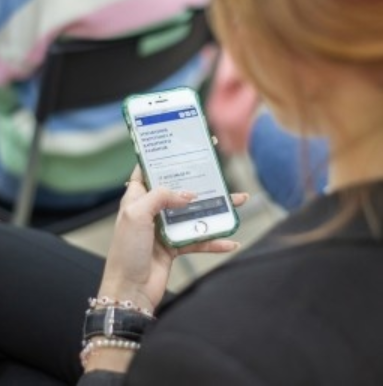 
Требуется делопроизводитель в Отдел документационного обеспечения ФГБОУ ВО "БГПУ им. М. Акмауллы", график работы 5/2 с 8:30ч. до 17:00ч., по остальным вопросам обращаться по телефону 246-46-75, резюме на почту: odo-bspu@mail.ru"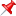 
Телекомпании "Вся Уфа"
вакансия СММ специалиста в отделе интернет вещания
Нужен специалист, обучающийся заочно, но желающий получить опыт в сфере журналистики89279229913 отдел кадров телекомпании "Вся Уфа"Требуется наставник в школу программирования для детей

В связи с открытием школы программирования "KIBERone" в с. Булгаково, Уфимского района, приглашаем в проект наставника-тьютора (преподавателя, который готов передать свой опыт детям, до 14 лет).
Обязанности:
- Транслирование программ КиберШколы по методическим материалам и передача практического опыта для детей 6 - 14 лет.
- Участие в IT-мероприятиях и конференциях
Требования:
- Знание базовых основ компьютерной грамотности;
- Знание любого современного языка программирования;
- Умение разбираться с методикой и платформами в соответствии с инструкцией;
- Высшее или неоконченное высшее образование в сфере IT
- Обучаемость, желание получать новые знания
- Стаж работы от 1 года
Условия работы и оплаты:
- Занятия в выходные дни;
- Гибкий график, возможность совмещения с основной работой;
- Заработная плата, зависит от количества проведенных занятий;
- Участие в мероприятиях федерального и международного уровня
- Время работы: с 10.30 до 18:00 сб., вс. (на выбор или оба дня)
- Условия оплаты: 1000 рублей в час если есть возможность работать в будни, то это оплачивается дополнительно.
- Работа в перспективной и развивающейся компании международного уровня.
сайт компании Kiber-one.com
Международная школа программирования и цифрового творчества "KIBERone"
Эльвира
+7 (917) 416-38-77
Единая Россия
SMM - специалист
Администратор
З.пл. 27 тыс. руб, график 5/2, сб и вс, праздничные дни - выходные
Требования:
Организаторские способности
Резюме: otus77@mail.ru с пометкой "Единая Россия"

Управление образования ГО г.Уфа ул. Орловская 33
Требуются специалисты
Время работы: 09.00-18.00
Заработная плата от 25т
Резюме: otus77@mail.ru с пометкой "Управление образования"

Компании Mirey Robotics
ДЕНЬГИ РАБОТА РОБОТЫ

Мы организуем интерактивные научно-познавательные площадки по России и за рубежом. Сегодня мы уже находимся в г. Уфа и открываем Выставку роботов 28 декабря, продлится мероприятие всего 2 месяца (до 11 февраля).

ГРАФИК: СВОБОДНЫЙ

ОБЯЗАННОСТИ:
- встречать гостей Выставки, показывать им роботов
- проводить шоу/мастер-классы 
-проводить инструктаж на аттракционах
-проводить интерактив с детьми

Требования:
- внимательность и ответственность
- умение общаться с людьми, в особенности с детьми
- любовь к технологиям
- позитивный настрой

ВСЕМУ ОБУЧАЕМ
ОПЛАТА КАЖДУЮ НЕДЕЛЮ
1500 - 2000 ЗА СМЕНУ
Звоните 89997008208, пишите в телеграм @s_lagerta
Адрес проведения Выставки:
Уфа, ТК Октябрьский

Муниципальное казенное учреждение «Центр организации и проведения конкурсных процедур» ГО г. Уфа РБ (госзакупки для Администрации города и её структуры) 
Системный администратор

Должностные обязанности: администрирование компьютерной сети (до 40 раб.мест), обеспечение обслуживания компьютерной и оргтехники, администрирование информационных систем в сфере закупок, обеспечение работы телефонной сети, ведение страниц учреждения в социальных сетях, сайта учреждения.

Требования к соискателю: профильное образование - среднее профессиональное, (программы подготовки специалистов среднего звена) или высшее образование (бакалавриат). Опыт работы не менее трех лет в области технической поддержки, администрирования, программирования устройств инфокоммуникационных систем при среднем профессиональном образовании, при наличии профильного высшего образования - без предъявления требований к стажу.

Заработная плата в зависимости от выслуги лет и премии: 36 000 – 46 000 руб. Испытательный срок 3 месяца.

Рабочий день с 09:00 до 18:00, выходные дни - суббота, воскресенье. Район работы – фирма Мир.

Резюме направлять по адресу: tata.080278@mail.ru

БАНК УРАЛСИБДирекция Дистанционного обслуживания

Чем предстоит заниматься:(Входящая линия, чаты)

принимать звонки и консультировать действующих и потенциальных клиентов банка
консультировать клиентов в чате
помогать действующим клиентам в выборе наиболее выгодных продуктов и предложений банка
предлагать к оформлению наши продукты и услуги
участвовать в развитии и улучшении процессов работы нашего центра

Наши ожидания:

желание расти в банковской сфере и иметь достойный доход
стремление общаться с людьми и искренне хочешь им помочь
стремление к развитию и готовности учиться новому

Мы предлагаем:

возможность работы в офисе или удаленно
официальное трудоустройство по ТК РФ уже на этапе обучения
достойный уровень з/п, состоящий из окладной и премиальной части
возможность быстрого карьерного роста (возможно повышение оклада уже после 6 месяцев успешной работы)
сменный график работы на выбор - 2/2, 5/2
возможность полной или частичной занятости (0,5 ставки)
возможность дополнительного заработка при сверхурочной работе и работе в выходные (только по твоему желанию)
социальный пакет: ежегодный оплачиваемый отпуск 31 день; льготная программа ДМС; льготные программы банка: кредитные карты, кредитование и другие банковские продукты
регулярное участие в тренингах и развивающих семинарах от коллектива лучших тренеров со всей России
помощь опытных коллег на первых этапах работы
участие в различных конкурсах и викторинах внутри банка
отсутствие строгого дресс-кода
двойной размер оплаты смены в праздничные дни
личное рабочее место в современном офисе

Дирекция Телемаркетинга
Чем предстоит заниматься:

совершать звонки действующим клиентам банка и информировать о специальных предложениях.
помогать клиентам в выборе наиболее выгодных продуктов и предложений банка

Наши ожидания:

уверенный пользователь ПК
обладаете хорошей дикцией и грамотной речью

Мы предлагаем:

гибкий график работы – 5/2, 2/2, возможны плавающие выходные и начало работы в разные смены
возможность гибридного и удаленного формата работы
возможна частичная занятость 0,5/0,75 (подработка)
отсутствие выездов и личных встреч с клиентами
работу в центре города
возможность роста в профессиональном и личном плане за счет банка, быстрый карьерный рост (Всё зависит от тебя!)
яркую корпоративную жизнь, конкурсы внутри команды и по банку
оклад + неограниченная премия за продажу банковских продуктов
возможность получения дохода за продажи уже с первых звонков (даём время на адаптацию)
и конечно же официальное оформление согласно ТК РФ с первого дня обучения
социальный пакет (ежегодный отпуск, больничный лист, ДМС, льготное кредитование, дополнительные 3 дня отдыха в течение года, социальные выплаты)
Резюме: rakhimovaea@ufa.uralsib.ru

Преподаватель английского языка в студию иностранных языков EasyEnglish

Требования:
• законченное \ незаконченное высшее образование в очном формате в сфере лингвистики, педагогики
• опыт работы преподавателем от 1 года
• уровень владения языком: С1 - С2.
Обязанности:
Обучение английскому языку онлайн\офлайн:
1. Проведение парных и индивидуальных занятий у взрослых и детей
2. Подготовка к ЕГЭ, ОГЭ
3. Подготовка к сдаче международных экзаменов.
Условия:
• заработная плата 2 раза в месяц
• оплата от 450 рублей за занятие (50 минут).
Итоговая стоимость оплаты 1 урока определяется по итогам собеседования.

Контактные данные:
-для отправки резюме: easyeng.2022@gmail.com
-для связи: 8965 665 64 29
Вакансия для студентов!

Если тебе сложно совмещать офисный график 5/2 с учебой, а желание подзаработать БЕШШЕНОЕ, то эта вакансия для тебя

В связи со стремительным развитием семьи квиза Who is, мы объявляем поиск крепкого квизмена в команду 

Не будем ходить вокруг да около, тапайте на вакансию, там все популярно объяснили

https://quizwhois.ru/#popup:vac1

Вакансии Факультетус

1. Логопед-дефектолог в Логопедический центр г.Октябрьский
https://facultet.us/1a5AD43f2RS

2. Наставник в онлайн-школу в Егэлэнд
https://facultet.us/6N5ad43F2l1

3. Учитель программирования/робототехники (Преподаватель информатики) в РОБОКОD
https://facultet.us/Bu5ad43F2t7

4. Администратор детского центра (удаленно) в РОБОКОD
https://facultet.us/jS5ad43f2nv

5. Учитель программирования/робототехники (Преподаватель информатики) в РОБОКОD
https://facultet.us/mU5ad43f2GV

6. Специалист по материально-техническому снабжению в РОБОКОD
https://facultet.us/7T5ad43F2IZ

7. Методист цифровых образовательных ресурсов в Управление кадров Казанского (Приволжского) федерального университета
https://facultet.us/XD5Ad43f2Tf

8. Учитель математики и информатики в ГОБУ ЦЗН Мурманской области
https://facultet.us/1R5AD43f20s

9. Старший преподаватель кафедры программной иниженерии в Управление кадров Казанского (Приволжского) федерального университета
https://facultet.us/6J5aD43f2fF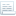 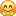 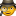 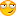 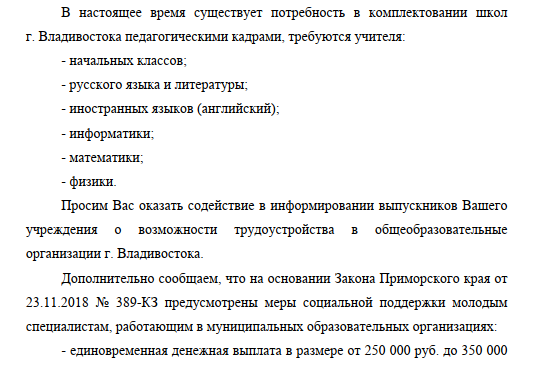 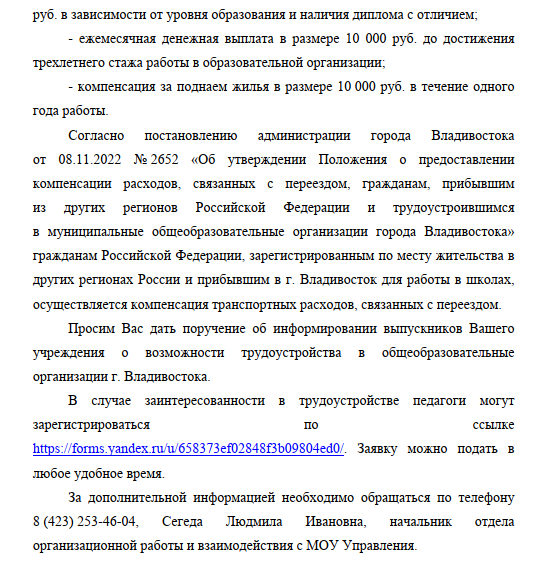 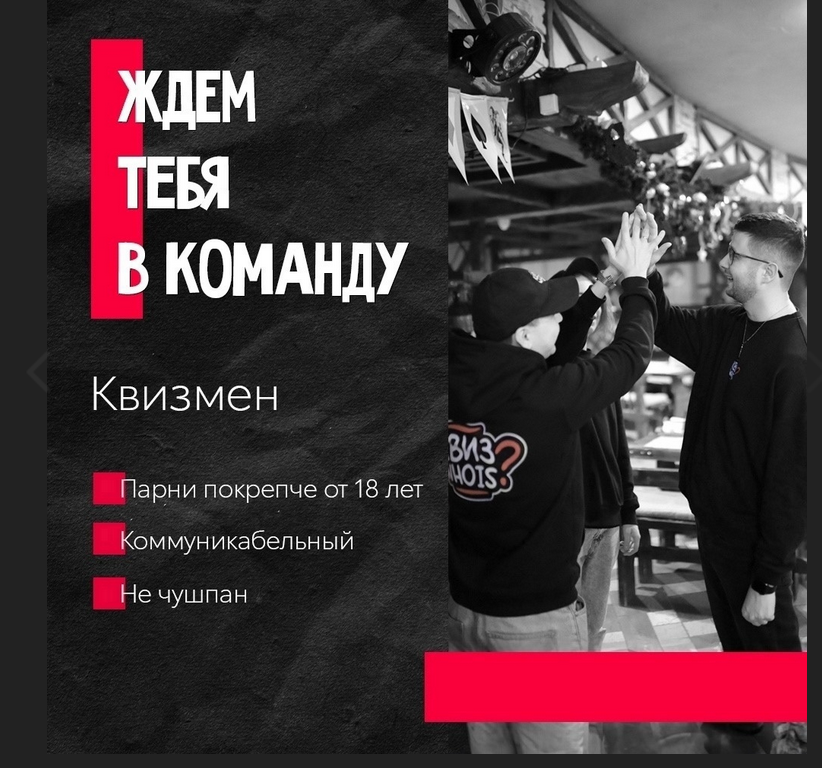 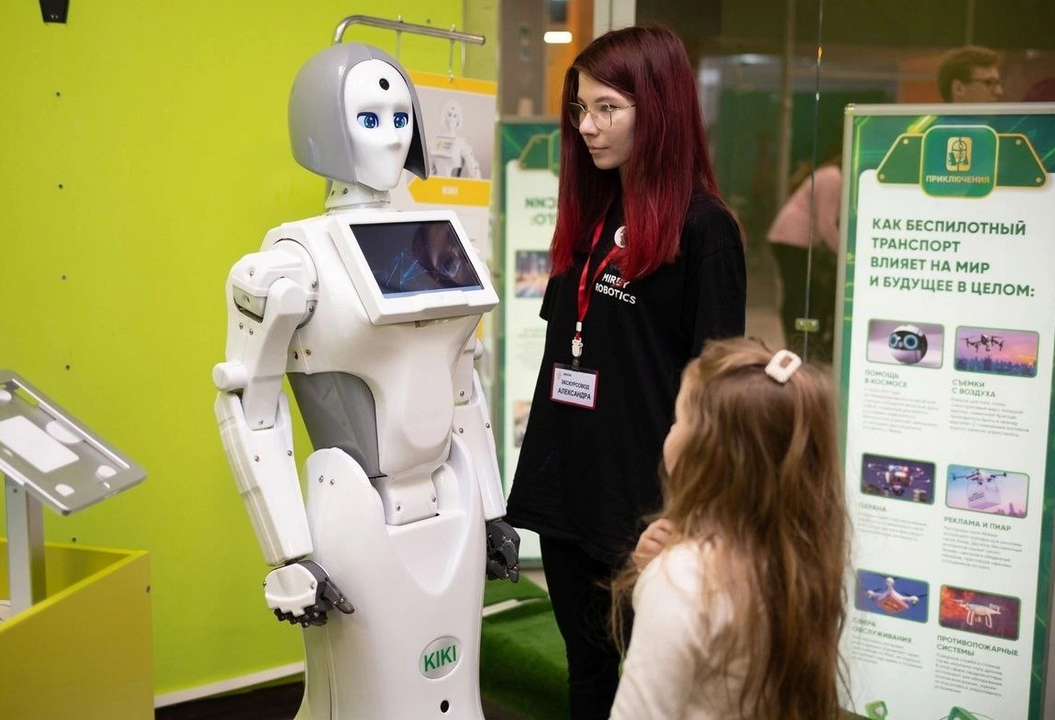 